PRILOG  1.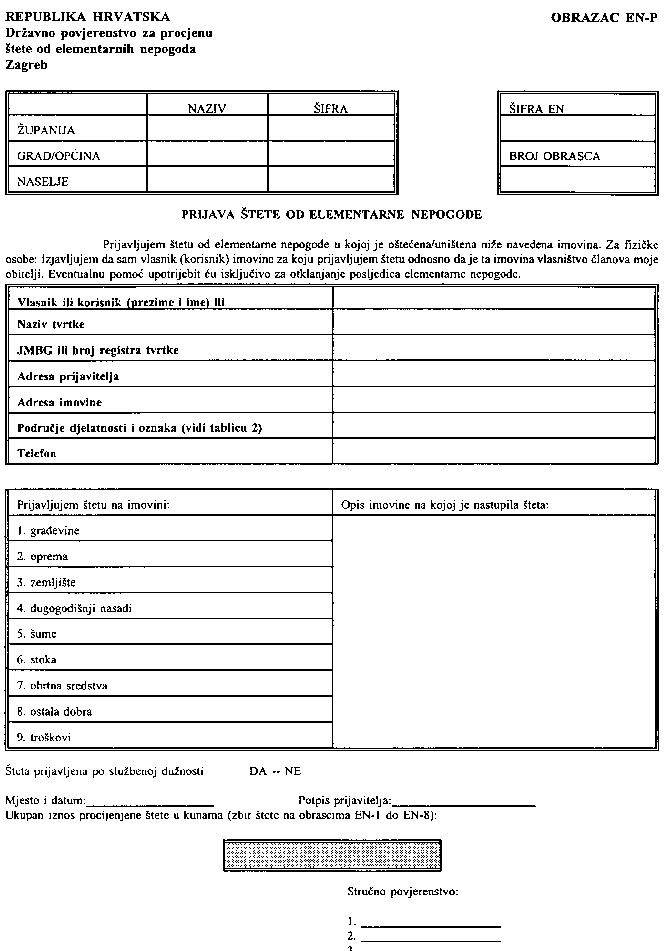 